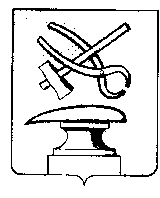 АДМИНИСТРАЦИЯ ГОРОДА КУЗНЕЦКА ПЕНЗЕНСКОЙ ОБЛАСТИПОСТАНОВЛЕНИЕ                                                  от 19.12.2019 № 2013г.КузнецкОб утверждении карты-плана территории, подготовленного в результате выполнения комплексных кадастровых работ в границах кадастрового квартала с учетным номером: 58:31:0402228 	На основании пункта 43 части 1 статьи 16 Федерального закона от 06.10.2003 № 131-ФЗ «Об общих принципах организации местного самоуправления в Российской Федерации», пункта 1 статьи 42.2, подпункта 3 пункта 1 статьи 42.6, пункта 8 статьи 42.6 Федерального закона от 24.07.2007 №221-ФЗ «О кадастровой деятельности» (с последующими изменениями), с учетом протокола заседания согласительной комиссии от 28.11.2019 №1 по вопросу согласования местоположения границ земельных участков, расположенных в границах кадастрового квартала с учётным номером 58:31:0402228, при выполнении комплексных кадастровых работ в соответствии с муниципальным контрактом от 30.09.2019г. № 2, руководствуясь статьей 28 Устава города Кузнецка Пензенской области,АДМИНИСТРАЦИЯ ГОРОДА КУЗНЕЦКА ПОСТАНОВЛЯЕТ:          1. Утвердить карту-план территории кадастрового квартала с учетным номером: 58:31:0402228, в границах которого выполнялись комплексные кадастровые работы, согласно приложению.   2. Настоящее постановление опубликовать в средствах массовой информации и разместить на официальном сайте администрации города Кузнецка в информационно-телекоммуникационной сети Интернет по адресу: www.gorodkuzneck.ru.          3. Настоящее постановление вступает в силу со дня его подписания.          4. Контроль за исполнением настоящего постановления возложить на председателя комитета по управлению имуществом города Кузнецка (Садовников П.Г.).Глава администрации города Кузнецка                    	                  С.А.Златогорский